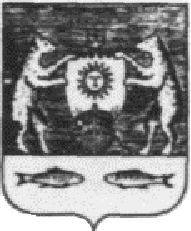 Российская ФедерацияНовгородская область Новгородский район Совет  депутатов Борковского сельского поселенияРЕШЕНИЕот   26.02.2018  №  6д. БоркиОб участии в Государственной программе развития сельского хозяйства и регулирования рынков сельскохозяйственнойпродукции, сырья и продовольствия на 2013-2020 годыВ соответствии с Федеральным законом от 06.10.2003 года № 131-ФЗ «Об общих принципах организации местного самоуправления в Российской Федерации», в целях привлечения общественных объединений, некоммерческих организаций, граждан к решению социальных проблем поселения на основе развития общественной инициативы и активности граждан,Совет депутатов Борковского сельского поселенияРЕШИЛ:1. Принять участие в Государственной программе развития сельского хозяйства и регулирование рынков сельскохозяйственной продукции, сырья и продовольствия на 2013-2020 годы, утвержденной постановлением Правительства РФ от 14.07.2012 г. № 717, для создания и обустройства спортивной площадки в д. Борки, Борковского сельского поселения.2. Ведущему служащему-бухгалтеру Администрации Борковского сельского поселения предусмотреть при формировании бюджета на 2019 год выделение средств на софинансирование расходных обязательств по предоставлению грантов.3. Опубликовать настоящее решение в периодическом печатном издании «Борковский вестник» и разместить на официальном сайте Администрации Борковского сельского поселения в информационно-телекоммуникационной сети «Интернет» адресу: http://www.borkiadm.ru/.Председатель Совета депутатовБорковского сельского поселения						С.Г. Иванова